  Lesson 3               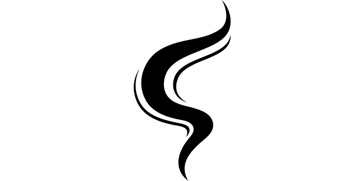   Is the “Grass Greener?” Part 1 ~ Wisdom Has its Limits  Ecclesiastes 1:12-18We now come to the prologue of Ecclesiastes. This is when the Preacher gets personal. He tells us the story behind the book. Why did he write Ecclesiastes? What circumstances of life led him to write this? The sage Teacher, being in a unique position to explore life’s intricacies, shares with us the backstory of this book.The Teacher embarks on a personal journey, delving into the question of whether the grass is truly greener on the other side of life’s experiences. This section unveils the inherent limitations of human wisdom. Consider Solomon’s experience (v. 12).He had the position: Solomon was king.He had the power: Solomon was successful.He had the pleasure: Solomon had everything.He had the prestige: Solomon had respect.He had the perspective: Solomon had wisdom.Other Notes: 																									See Solomon’s experiment (vs. 13a, 17).He committed to investigate the world (v. 13a).He committed to internalize its ways (v. 17).Other Notes: 																									Grow from Solomon’s exploration (vs. 13b-18).Life is tough (vs. 13b-14).It’s difficult because all people have afflictions.It’s difficult because all accomplishments are hevel.Not everything can be fixed (v. 15a).Not all problems make sense (v. 15b).Experience and wisdom have their limitations (vs. 16-17).The most experienced people still haven’t experienced everything.The wisest people still don’t understand everything.Greater understanding brings greater heartache (v. 18).Other Notes: 																									Prayer Scripture: 	The fear of the LORD is the beginning of wisdom:	And the knowledge of the holy is understanding.Proverbs 9:10College Student of the Night: Ashlyn MoritzSophomore Political Science major at Bob JonesPrayer Requests:Major upcoming projects that are overwhelming herInternship possibilitiesSingle Focus/Cross Impact Requests:Cross Impact IUPUI, Purdue, Ball State, and UIndyPotential at IU, Marion, and ButlerSingle Focus (Connect, Grow, Serve)Sunday Soul-Winning EffortsSpecific Requests:Jack Elms, Kendall Elms, Jesiah Achenbach, and Max Garcia in military training/serviceJoseph LaPointe’s back and spiritJessica’s Unsaved friend in MormonismSarah’s family’s salvationAaron Bott and family- Soldier in Kuwait (Joe Forti’s friend)Ian’s unsaved familyJulia as she lost her baby and is recovering from it all (Hau’s friend and co-worker).James as he recovers from his diabetic episode (Hau’s friend).Elizabeth’s coworker who is recovering from surgery and needs to have strong recovery.Announcements:February 16-17- NBA Allstar Weekend HangoutJuly 19-21- Kenosha Missions Trip Signup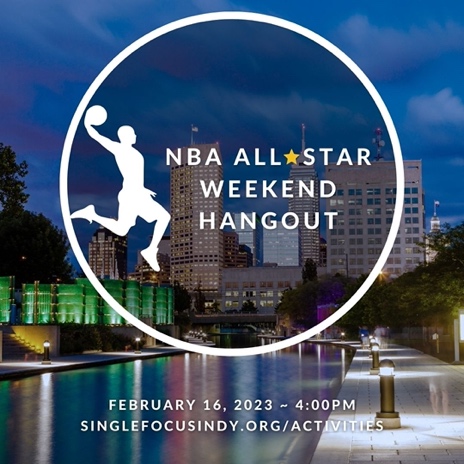 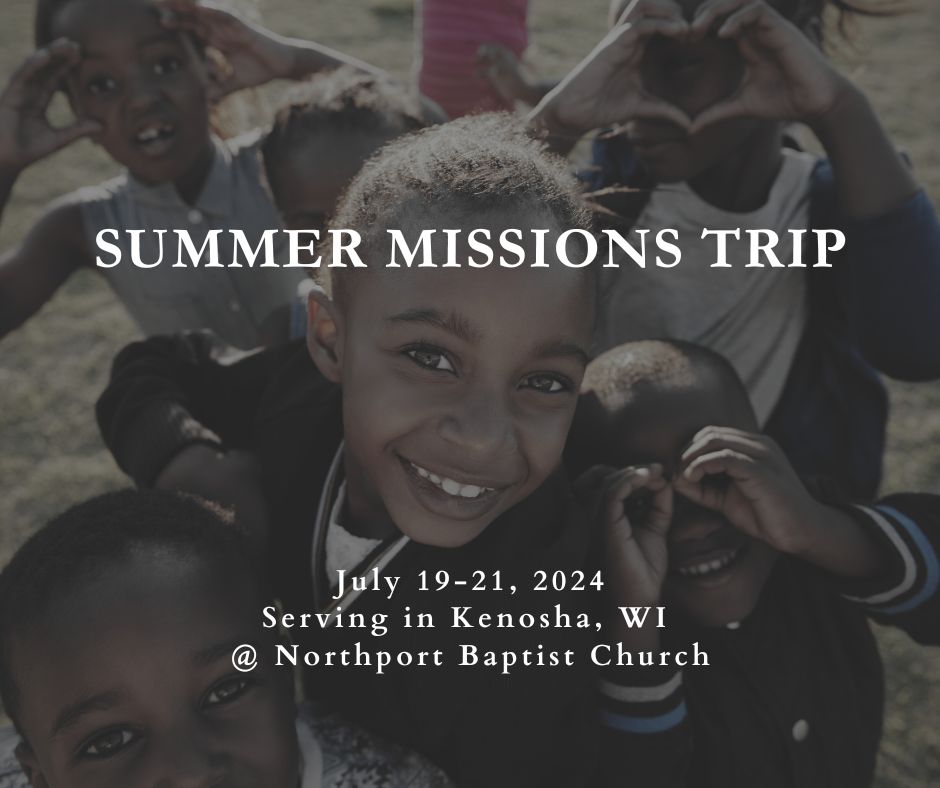 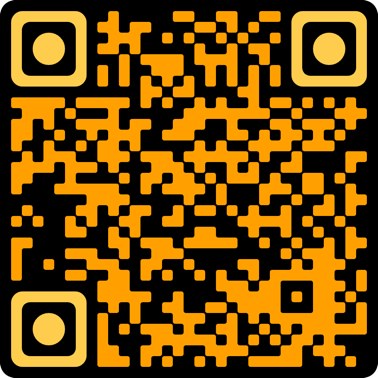 Order of Service for tonight:Opening Game:  True or False- Foods and AnimalsAnnouncements:Opener: Songs: Be Thou My Vision (page 139)Behold our God (page 138) Prayer: Message: Pastor Andy